Информация о мероприятиях,                                                                           проведённых  на зимних каникулах.С целью организации культурного досуга учащихся, расширения кругозора и интеллектуальных способностей уч-ся в ОСШ № 1 разработан план и проведены мероприятия на зимних каникулах.      В течение каникулярных дней  классные руководители организовывали развлекательные игры на площади Независимости.03.01.18 г. для учащихся начальной школы проведены «Новогодние старты», где приняло участие свыше 20 учащихся.  Несмотря на то, что команды были сборными, дети быстро нашли общий язык, были активными и целеустремленными. Все старались изо всех сил, чтобы прийти к финишу первыми. Участники показали свою ловкость, точность, силу, быстроту, сообразительность и организованность. В школе прошел конкурс рисунков «Зимушка - зима!». Ребята с удовольствием изобразили зимний пейзаж и все, что радует их зимой - катание с горок на санках и лыжах, снежные скульптуры. Рисунки удивляют красотой и фантазией авторов. Ребята, в своих работах отобразите зимнюю сказочную природу: как они её видят и чувствуют. 1 место – Рахимбаева Асель 5 «Б», Тен Александр 5 «Г»2 место – Сагимбаева Томирис 5 «В»3 место – Сергеева Дарья 5 «В»
 Внеклассные мероприятия  в 7 «В» классе на тему "Да здравствует вежливость и доброта!", этическая беседа в 6 «А» классе «О чести и умении держать слово», этическая беседа в 7 «Б» классе на тему «Доброе слово, что ясный день», главная цель воспитать каждого ученика вежливой, культурной, творческой, активной и социально зрелой личностью. Очень важно ещё в юном возрасте пробудить у  учеников потребность в совершении добрых поступков, прививать важные человеческие качества: доброту, отзывчивость, чуткость, внимательность к окружающим людям, умения правильно употреблять в речи вежливые слова.г в стенах нашей школы прошёл конкурс «Алло мы ищем таланты». В фестивале с огромным желанием приняли участие и показали свои таланты ученики 6 –х классов. В рамках конкурса они пели песни, танцевали, показывали шуточные сценки, рассказывали стихи. Все номера были очень яркие и интересные. Участники порадовали всех своими выступлениями. Получился настоящий праздник – праздник искусства, праздник души, праздник положительных эмоций. Вопросы профориентации были рассмотрены в 9-10  классах, где были рассмотрены самые востребованные профессии. Ребят также ознакомили с учебными заведениями, где можно получить данные профессии.                                               Весело и интересно прошел  конкурс «Интеллектуальная мозайка», данное мероприятие  способствовало  развитию логического и творческого мышления.                                                                                                  Ученикам 8-х классов была предложена «Новогодняя шоу программа». Здесь ребята поучаствовали в весёлых конкурсах, разыгрывали сценки.Интересно и увлекательно прошла игра-викторина «Экология и мы», в которой приняли участие ребята 6 «Б» класса. В конкурсе ребята вспоминали птиц, вписывали их названия в подготовленные таблицы. Аналогичное задание получили и болельщики. С заданием справились все. Мероприятие вызвало много положительных эмоций, было очень весело и познавательно! В заключение учитель познакомила ребят с профессиями, посвященными защите окружающей среды. Она рассказала о профессии инспектора по охране окружающей среды, картографа, метеоролога, эколога. Вместе с ребятами обсудили качества, которыми должны обладать представители этих профессий.Учащиеся ОСШ№1  в течении каникул посетили городские мероприятия во ДШ и развлекательный центр «Мики Хаус».Социальным  педагогом Бейсекеевой З.Р. проведен правовой всеобуч для учащихся, состоящих на внутришкольном учете, учете ГДН, а также с учащимися из «группы риска».Директор                                       Е.Тусупова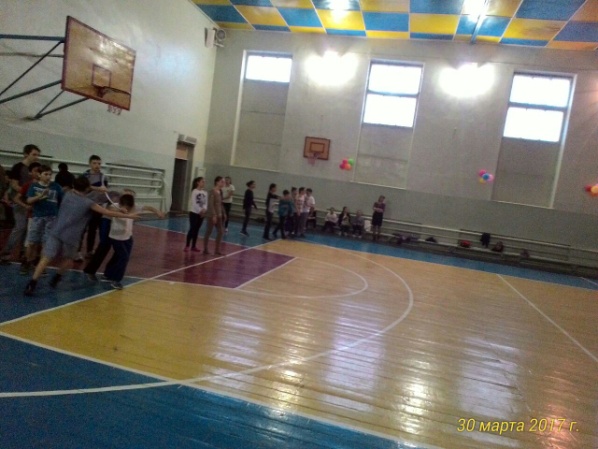 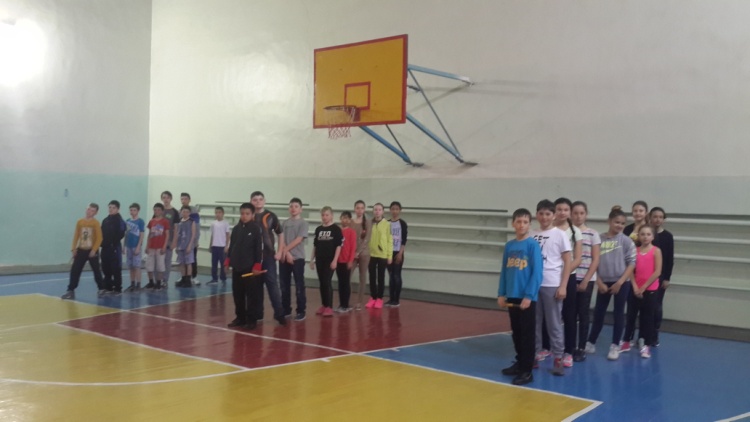 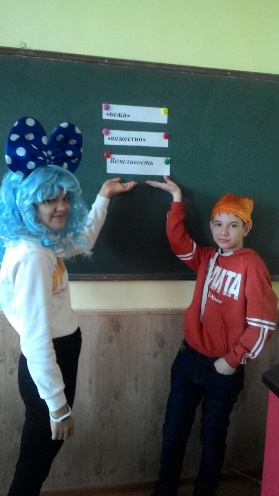 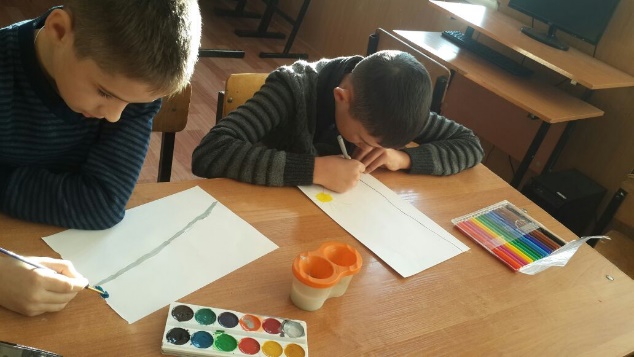 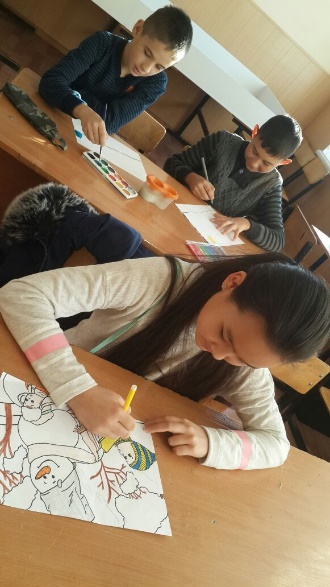 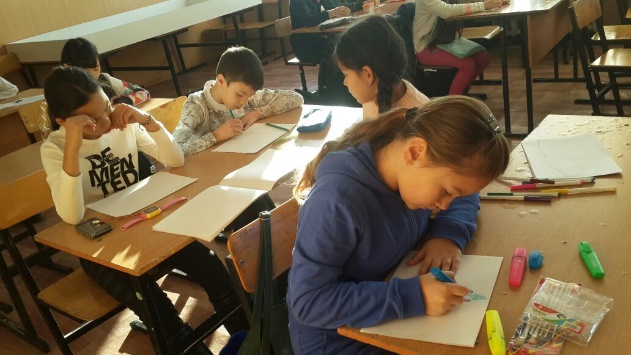 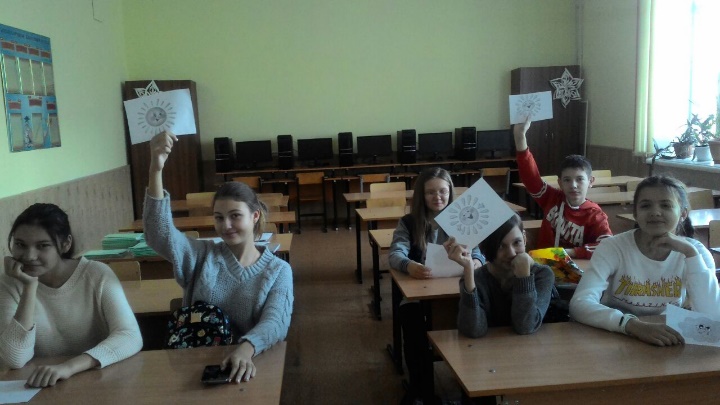 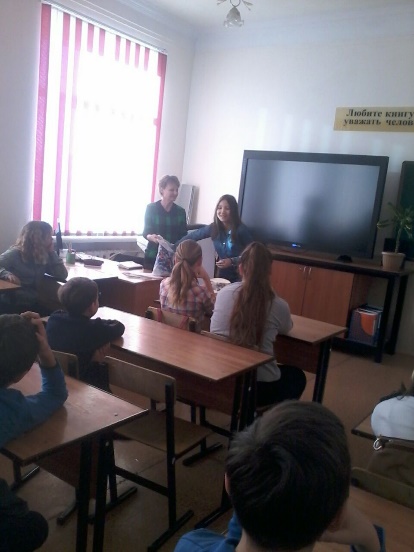 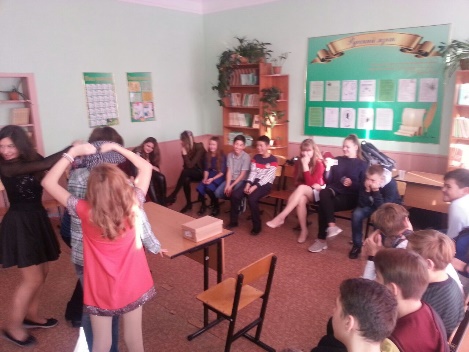 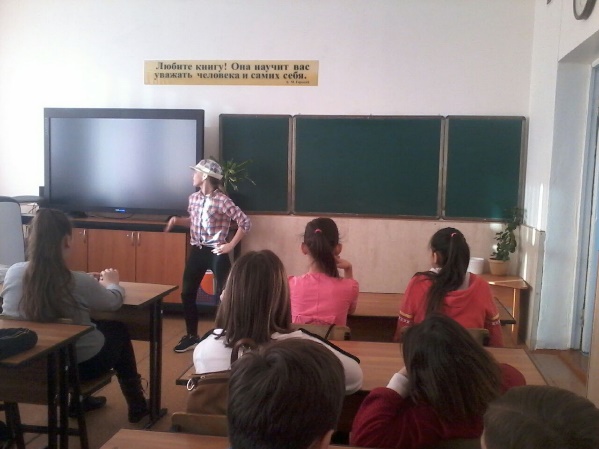 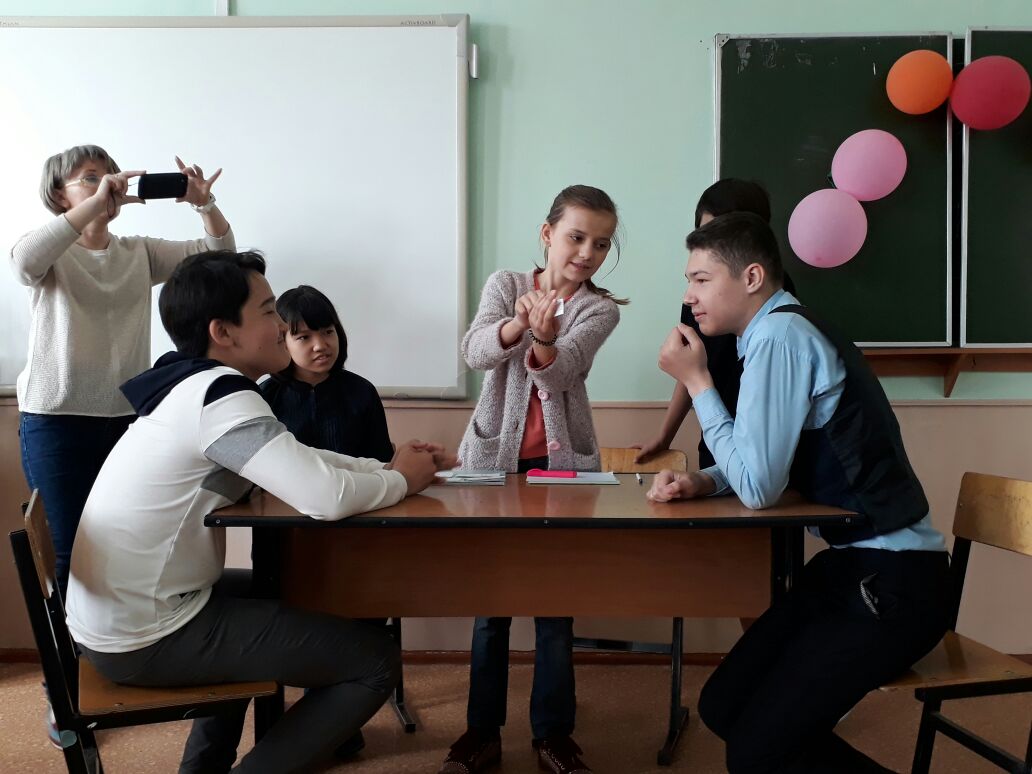 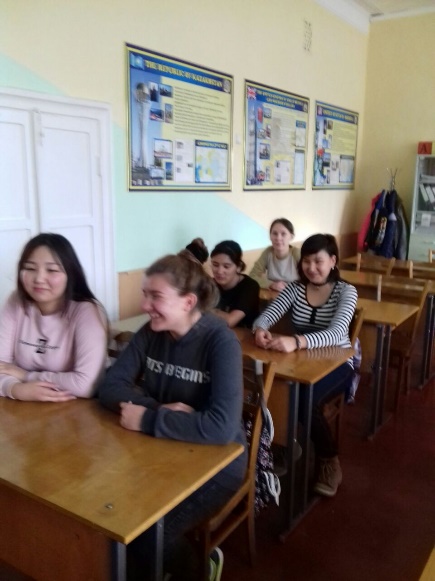 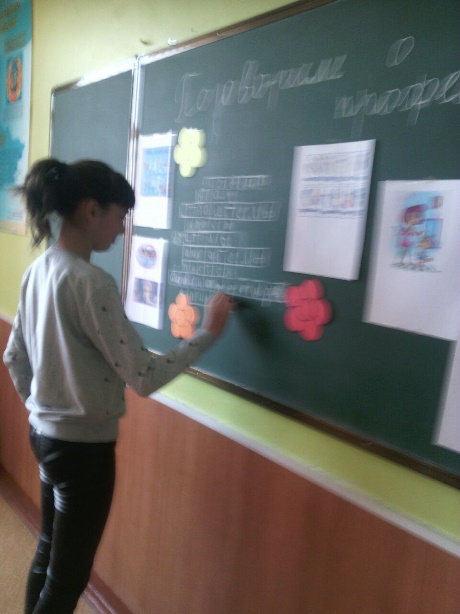 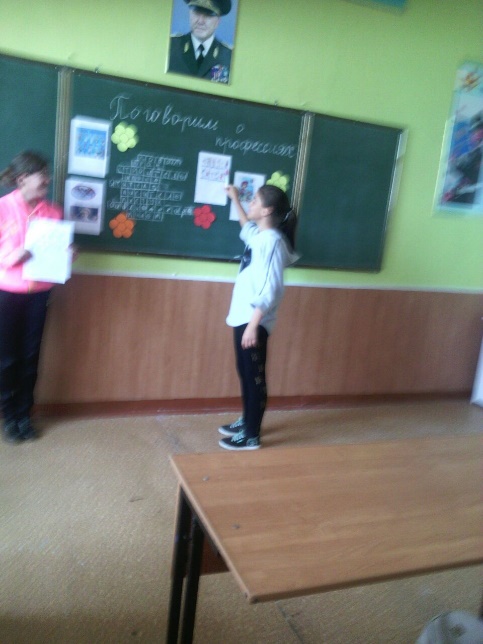 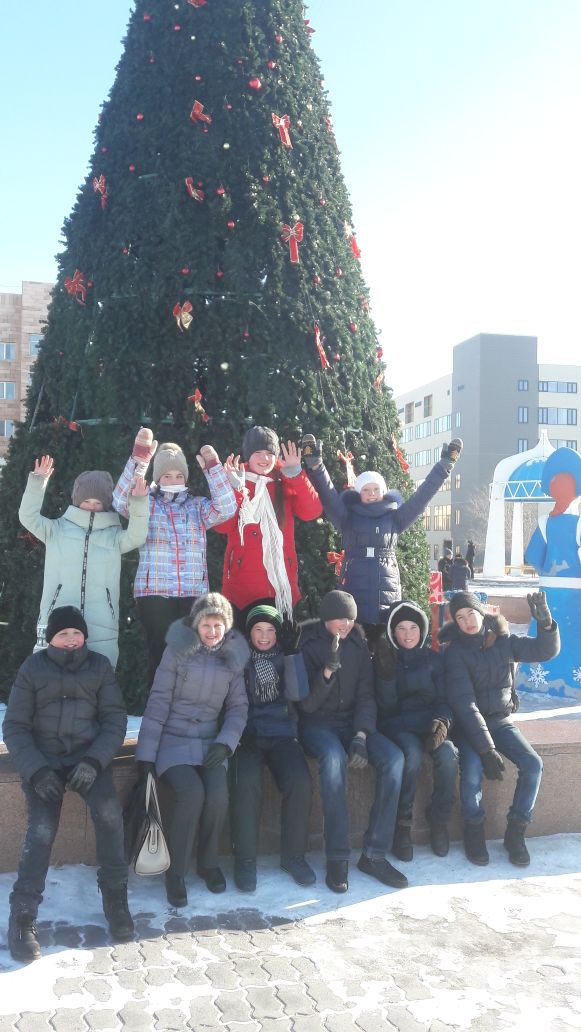 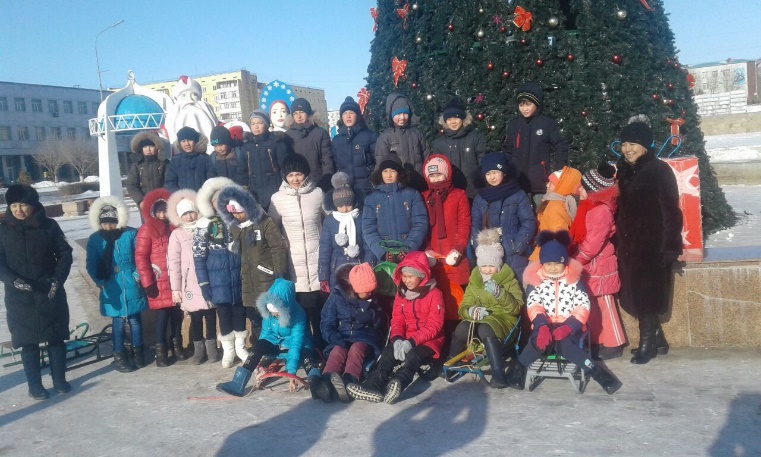 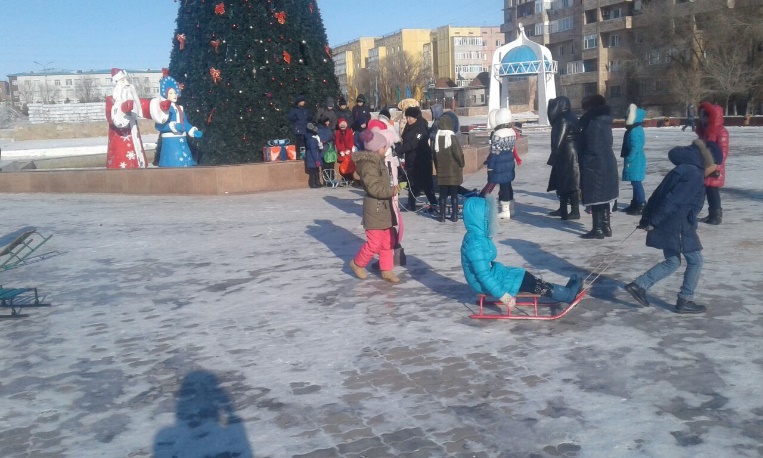 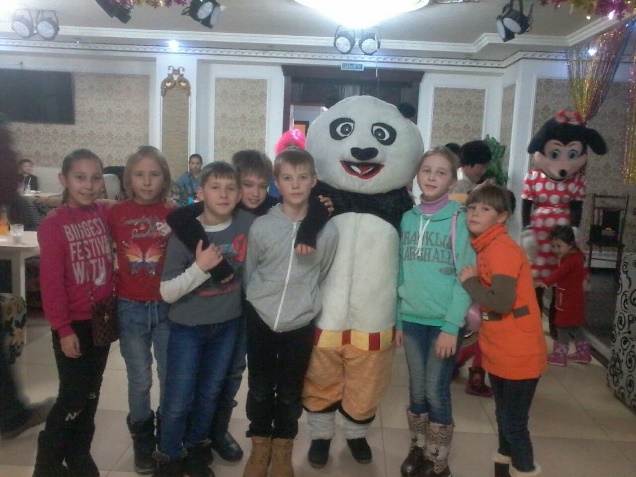 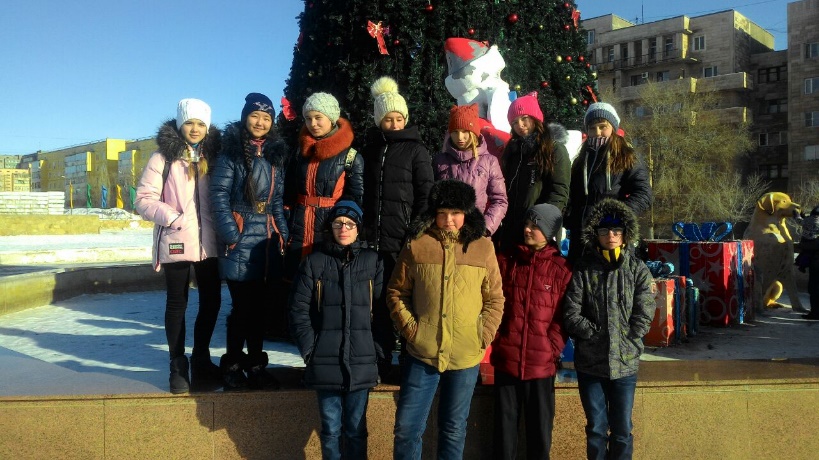 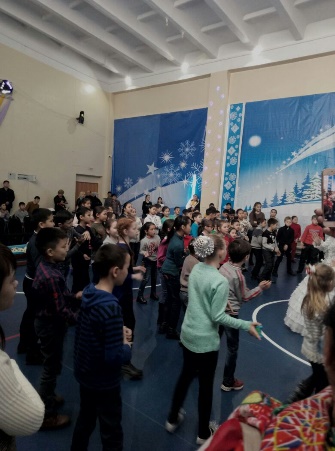 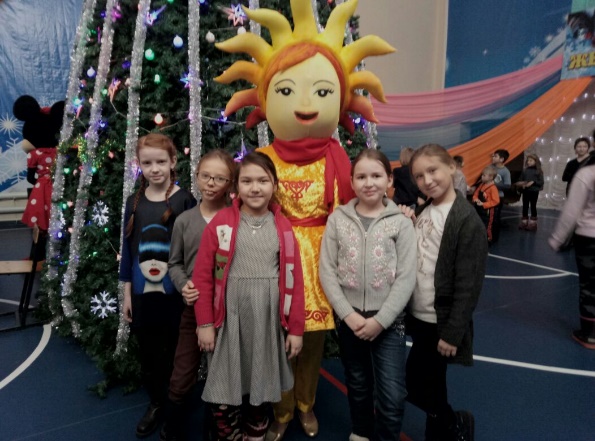 